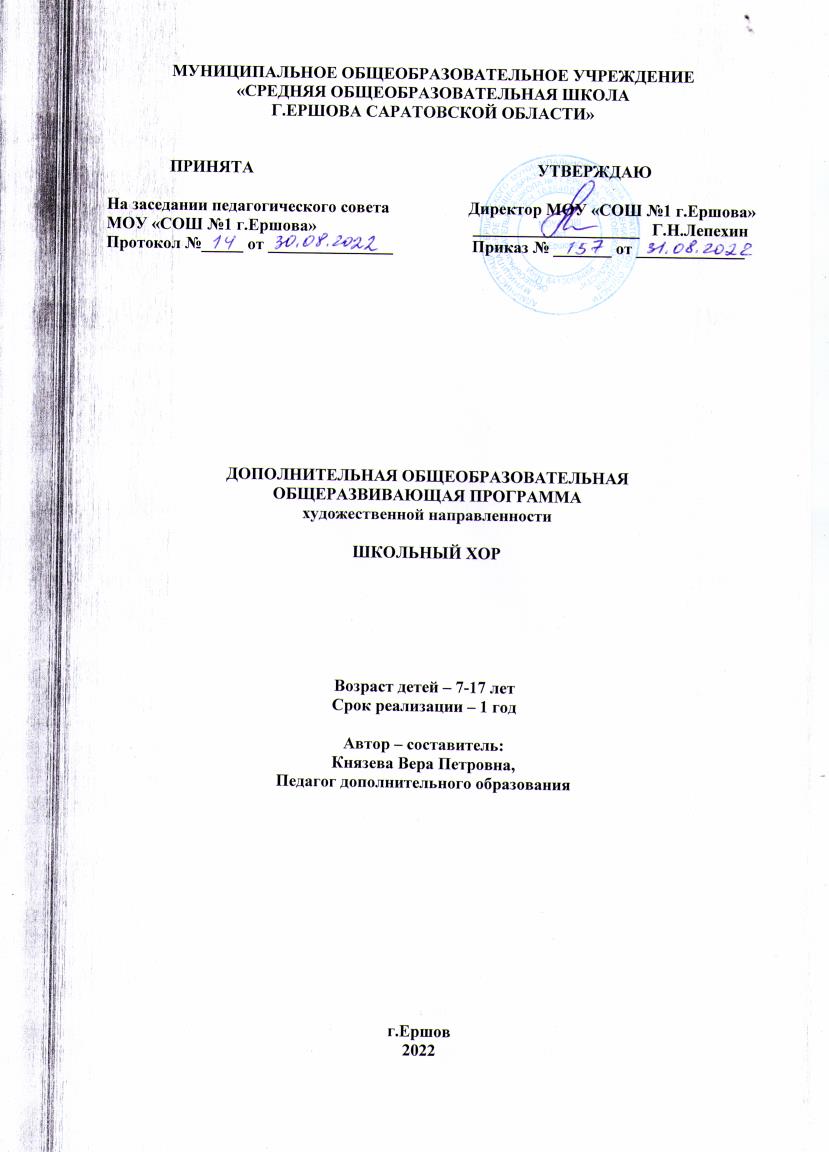 	РАЗДЕЛ №1«КОМПЛЕКС ОСНОВНЫХ ХАРАКТЕРИСТИК ПРОГРАММЫ»ПОЯСНИТЕЛЬНАЯ ЗАПИСКАДополнительная общеобразовательная общеразвивающая программа «Школьный хор» - художественной направленности. В основе принципов реализации данной программы лежит формирование у детей музыкальных способностей, музыкально-слуховых представлений, представлений о выразительности сценической культуры, творческого потенциала ребенка. Музыка, как всякое другое искусство, воспитывает любовь к жизни, чувства патриотизма и нравственности.В процессе обучения вокалу дети осваивают основы вокального искусства, развивают художественный вкус, расширяют кругозор, познают основы актерского мастерства и сценического движения, приобщаются к национальному наследию и общечеловеческим ценностям. Именно поэтому занятия вокалом - действенное средство музыкально-эстетического воспитания.Хоровое пение — наиболее доступный вид практической музыкальной деятельности школьников. Данная форма коллективного музицирования обладает уникальными возможностями для развития общих и специальных способностей детей, достижения содержательного комплекса предметных, метапредметных и личностных результатов.	Дополнительная общеобразовательная   общеразвивающая  программа «Школьный хор» МОУ «СОШ №1г.Ершова Саратовской области»  художественной направленности разработана в рамках и в соответствии с:«Законом об образовании в Российской Федерации» (№ 273-ФЗ от 29 декабря 2012 г.); Приказом Министерства образования и науки Российской Федерации от 23 августа 2017 года №816 «Об утверждении Порядка применения организациями, осуществляющими образовательную деятельность, электронного обучения, дистанционных образовательных технологий при реализации образовательных программ»Постановлением Главного государственного санитарного врача РФ от 28 сентября 2020 года №28 «Об утверждении СанПиН 2.4.4.3648-20 «Санитарно-эпидемиологические требования к организациям воспитания и обучения , отдыха и оздоровления детей и молодёжи»;Положением о дополнительной общеобразовательной общеразвивающей программе МОУ «СОШ №1 г. Ершова Саратовской области»            Так   как   в    течение   учебного   года  возникает  непреодолимая сила, или форс-мажор – обстоятельства (эпидемия, карантин, погодные условия и прочее), не позволяющие осуществлять обучение в обычной (очной) форме, программа реализуется с помощью электронных (дистанционных) технологий.Актуальность программы заключается в том, что в МОУ «СОШ №1 г. Ершова»  обучаются дети, наделенные музыкальными способностями, которые любят музыку и желают научиться петь.         Пение является весьма действенным методом эстетического воспитания. В процессе изучения вокала (в том числе эстрадного) дети осваивают основы вокального исполнительства, развивают художественный вкус, расширяют кругозор, познают основы актерского мастерства. Самый короткий путь эмоционального раскрепощения ребенка, снятия зажатости, обучения чувствованию и художественному воображению - это путь через игру, фантазирование.         Именно для того, чтобы ребенок, наделенный способностью и тягой к творчеству, развитию своих вокальных способностей, мог овладеть умениями и навыками вокального искусства, самореализоваться в творчестве, научиться голосом передавать внутреннее эмоциональное состояние, разработана программа дополнительного образования детей «Школьный хор».Новизна дополнительной общеобразовательной общеразвивающейпрограммы «Школьный хор» состоит в том, что в ней представлена структураиндивидуального педагогического воздействия на формирование певческих навыков ипоследовательности, сопровождающей систему практических занятий. Ребята придутна занятия, чтобы побороть стеснительность и научиться выступать на сцене, приобретутмузыкальную грамотность, вокальный концертный опыт, что, безусловно, очень важнодля благополучия ребенка при его дальнейшей социализации во взрослую жизнь, которые,возможно, будут использовать в своей будущей профессии.Программа является интеграцией методов обучения вокалу детей разного возраста.На занятиях по вокалу можно будет проследить все линии музыкально - творческогоразвития учащегося, начиная с музыкальной восприимчивости на музыку и заканчиваятворческим проявлением в исполнении различных музыкальных произведений.Красивое пение, достаточная координация слуха и голоса, свободнаяимпровизационная манера исполнения, органичность в сценическом материале и т.д.,так же, как и непрерывное расширение музыкального кругозора и интерес ко всемуновому, - всё это входит в единую цепь музыкально-творческого развития детей впроцессе обучения навыкам пения и основам актёрского мастерства.Отличительные особенности программы. Особенность программы «Школьный хор» в том, что она разработана для детей общеобразовательной школы, которые сами стремятся научиться красиво и грамотно петь. При этом дети не только разного возраста, но и имеют разные стартовые способности. В данных условиях программа «Школьный хор»- это механизм, который определяет содержание обучения вокалу школьников, методы работы учителя по формированию и развитию вокальных умений и навыков. Новизна программы в первую очередь в том, что в ней представлена структура индивидуального педагогического воздействия на формирование певческих навыков обучающихся последовательности, сопровождающая систему практических занятий.За время обучения учащиеся овладевают вокальными навыками, осваивая репертуар, учатся концентрировать внимание на качестве певческого звучания. Другая возможность данной программы – её воспитательная доминанта. В процессе творческой деятельности ребенка происходит развитие нравственных качеств личности, через педагогическое умение – реализация творческого потенциала детей, решение личностных проблем (особенно подросткового возраста), эмоциональная и психологическая поддержка ребенка.В процессе выступления решаются многие воспитательные задачи. Участие ребенка в социально-значимой деятельности, такой как концерт, несёт в себе мощный воспитательный потенциал.В объединении «Школьный хор» обучающиеся раскрываются с новой стороны. Не секрет, что есть дети, которые не всегда успешны в общеобразовательной школе. Это происходит в силу их особого склада ума, который подчас не приспособлен к точным наукам. Их эмоциональная сфера не может принять строгие рамки учебных программ или традиционности на уроках. В объединении «Школьный хор», в которую приходят в соответствии с личными интересами, появляется возможность оказаться в числе лидеров, тем самым снять с себя стереотип однозначного восприятия школьника как «троечника» или «трудного». Для детей так же важна оценка своих сверстников.Педагогическая целесообразность программы основана на организации поэтапного обучения вокально-певческой деятельности ребенка от младшего до старшего школьного возраста по принципу доступности и систематичности и опирается на комплексное изучение всех видов деятельности по данной программе, а именно: овладение вокальными навыками овладение певческим дыханием, усвоение теоретических терминов, артикуляционная работа. Обучение ведётся с учётом возрастных певческих особенностей детей, участвующих в реализации данной дополнительной образовательной программы.Адресат, возрастные особенности.Программа «Школьный хор» предназначена для детей 7-17  лет. В кружке «Школьный хор» могут заниматься дети всех возрастов при наличии у них достаточно выраженных голосовых данных, музыкального слуха, музыкальной памяти, чувства ритма и желания заниматься хоровым и вокальным пением.При зачислении в кружок ребёнок исполняет песню, которую хорошо знает. Полезно прослушать её в разных тональностях, что позволит выявить у поющего характер и качество голоса, диапазон, точность интонации.Необходимо знать специфику и природу развития детского голоса, особенности возрастной физиологии и психологии ребёнка. Голоса школьников в процессе развития можно разделить на 3 основные группы:1. голоса чисто детские (чаще всего дети в возрасте 7 — 12 лет) характеризуются мягким голосовым звучанием, воспитание голоса в этом возрасте сводится к поддержанию легкого звучания и охране детей от крикливого пения.2. голоса формирующиеся (наиболее часто в возрасте 13-14 лет) находятся в стадии формирования, зависят от психологического развития детей, их физического роста, в частности их гортани. Этот период характеризуется большей плотностью и яркостью звучания голосов. Занятия с мальчиками необходимо строить так, что бы ни испортить голосовые связки, т.к. в этом возрасте происходит мутация голоса.3. голоса сформировавшиеся. Голоса подростков 15 - 17 лет, почти сформировавшиеся, приближённые к звучанию взрослого тембра голоса. Необходимо укреплять средний диапазон. Мальчики старших классов могут заниматься только при использовании голоса в пределах свойственного им в этот период диапазона.В процессе занятий формируются основные вокальные навыки, искореняются дефекты речи, развивается звуковысотной слух, интонация, чувство ритма.При обучении пению значительная роль принадлежит репертуару. Правильно подобранный репертуар не только успешно развивает музыкально певческие способности детей, но и содействует их эстетическому развитию, а так же высоких нравственных качеств.Весь репертуар должен соответствовать возрастным и индивидуальным особенностям учащихся кружка «Школьный хор». Нужно разумно сочетать произведения различной сложности.При подборе репертуара важно придерживаться и жанрового разнообразия: героика, романтика, лирика, патриотизм и др.Наполняемость объединения 12-15 человек в каждой группе.Сроки и объём реализации. Данная программа предназначена на годичный курс обучения.Программа рассчитана на 144 часа, которая реализуется в течение 1  года .  Занятия проводятся по группам после окончания общеобразовательных уроков. Режим занятий.Группа 1 комплектуется из учащихся 7-12 летнего возраста, занятия для них проводятся 2 раза в неделю по 45 мин.Группа 2 - учащиеся 13 - 14 лет. Для них занятия 2 раза в неделю по 45 мин.Группа 3 - учащиеся в возрасте 15-17 лет. Для них занятия 2 раза в неделю по 45 мин.Занятие включает в себя разогрев вокального аппарата, работу по теме и работу над репертуаром. Программа так же предполагает включение детей в многообразную внеурочную деятельность: конкурсы, фестивали, праздники, смотры, концерты.
1.2 ЦЕЛЬ И ЗАДАЧИ ПРОГРАММЫЦель программы:формирование у детей качества, значимые для занятий сольным пением эстетический вкус, творческую самостоятельность, нравственные качества, интерес и любовь к музыке и пению.Содержание курса направлено на решение следующих задач:Образовательные:Формирование у детей основных вокальных навыков;формирование устойчивого интереса к пению; Развивающие:Развивать интерес обучающихся к музыкальному искусству;Развивать музыкальный слух, чистоту интонирования, чувство ритма, научить каждого обучающегося правильно и грамотно петь;Воспитательные:Воспитывать патриотизм через музыкальное творчество учащихся;Формировать коммуникативные навыки: чувство коллективизма, толерантности, взаимовыручки и товарищеской поддержки;Создавать условия для гармоничного развития личности каждого ребёнка, раскрытие всех его способностей к художественному творчеству;Способствовать формированию умения самостоятельно выбирать репертуар;Привлечь детей к регулярному посещению занятий и формированию коллектива.1.3 ПЛАНИРУЕМЫЕ РЕЗУЛЬТАТЫПредметные результаты:созданы условия для формирования у детей основных вокальных навыков;сформирован устойчивый интерес к пению; Метапредметные результаты: созданы условия для развития интереса обучающихся к музыкальному искусству;созданы условия для развития музыкального  слуха, чистоты интонирования, чувства ритма,  грамотного пения;Личностные результаты: созданы условия для воспитания патриотизма через музыкальное творчество учащихся;сформированы коммуникативные навыки: чувство коллективизма, толерантности, взаимовыручки и товарищеской поддержки;созданы условия для гармоничного развития личности каждого ребёнка, раскрытие всех его способностей к художественному творчеству;созданы условия для формирования умения самостоятельно выбирать репертуар;созданы условия для привлечения детей к регулярному посещению занятий и формированию коллектива.1.4 СОДЕРЖАНИЕ ПРОГРАММЫУчебный план дополнительной общеобразовательной общеразвивающей программы  «Школьный хор»Содержание учебного плана дополнительной общеобразовательной общеразвивающей программы                     «Школьный хор»Темы учебного плана состоят из теоретической и практической части. Теоретическая часть включает в себя объяснение педагогом необходимых теоретических понятий, показ изучаемых вокальных навыков, техник, беседу с учащимися, просмотр видеоматериалов. Изучение теории вплетается в ткань каждого учебного занятия.Вводное занятие: (2 ч)Теория. (Очно/дистанционно).  Знакомство с коллективом и планом работы. Инструктаж по ТБ. Краткое ознакомление обучающихся со спецификой занятий. Предстоящий план работы на год, просмотр видеосюжетов исполнительного жанра. Практика. (Очно /дистанционно).   Прослушивание обучающихся, определение уровня их музыкально-ритмического развития. Опрос. Входящая диагностика.Музыкальный звук и его свойства. Основы музыкальной грамоты. (16 ч)Теория. (Очно/дистанционно). Элементы музыкальной грамоты (длительности, метро-ритм,), характер движения мелодии, динамические оттенки, фразировка. Беседа. Практика. (Очно /дистанционно).   Работа над звуковедением и интонированием, выполнение упражнений на разогрев связок и развитие певческого диапазона, основы музыкальной импровизации, развития фантазии и образного мышления. Опрос. Развитие слуха и голоса. Дикция и артикуляция. Певческое дыхание. (32 ч)Теория. (Очно/дистанционно). сведения о строении связок, необходимости разогрева связок перед пением, сведения о певческом дыхании, принципах и правилах певческого дыхания, основные сведения о речевом аппарате, мимических мышцах лица и их использовании при пении. Беседа. Практика. (Очно /дистанционно).    Дыхательная гимнастика, освоение методики певческого дыхания, удлинение дыхания, задержка дыхания, подготовка речевого аппарата к пению, (зарядка для губ, языка, шеи и челюсти), упражнения на дикцию, мимические упражнения для развития подвижности лицевых мышц при передаче эмоций в пении, выполнение простых упражнений, мелодическая импровизация на заданные слова и фразы. Основы хореографии и сценического движения (24 ч)Теория. (Очно/дистанционно). Основные сведения о ритмике, простейших музыкальных понятиях, ритмического рисунка в музыке. Практика. (Очно /дистанционно).   Ритмические упражнения для координации рук и ног (хлопки и удары ногами под заданный ритм, счет, ритмический узор). Работа над репертуаром. Формирование чувства ансамбля. (38 ч)Теория. (Очно/дистанционно). Прослушивание и выбор репертуара. Особенности репертуара (жанр, эмоциональная окраска, особенности текста). Определение соответствия репертуара вокальным способностям. Основные сведения о работе над текстом произведения, последовательность разбора текста (проставление акцентов, пауз, дыханий и т.д.) Практика. (Очно /дистанционно).    Разбор мелодии произведения (движение мелодии, темп, ритмический рисунок, динамика и акценты); - разбор текста произведения (эмоциональная составляющая, паузы, дыхание); - диапазон и сложные места (самые высокие и низкие ноты, скачки, хроматические переходы и прочие места, требующие внимательного разучивания); - работа над мелодией (разучивание мелодии в виде вокализа, без привязки к словам); - анализ фонограммы («минусовки»); - исполнение произведения в конечном варианте под фонограмму. Исполнение произведения слаженно, чувствовать соседа в ансамбле. Формирование сценической культуры, постановка номеров, с техническими средствами и фонограммой. Концерты. (30 ч)Теория. (Очно/дистанционно).  Основные сведения о ритмике, простейших музыкальных понятиях, ритмического рисунка в музыке. Основы работы с микрофонами. Основные сведения об устройстве сценического пространства, сцены, света, середины; названия и расположения основных объектов на сцене и за сценой, поведение за кулисами. Практика. (Очно /дистанционно).    Ритмические упражнения для координации рук и ног (хлопки и удары ногами под заданный ритм, счет, ритмический узор) - координация руки с микрофоном и головы (при поворотах, движениях, танцах);- работа с микрофоном при разном звучании (удалении, если очень громко и приближении, если тихо); - обращение с микрофонами на вступлении и проигрышах (как держать микрофон при разных танцевальных движениях, не направляя его в мониторы). - соединение вокальных навыков исполнения произведения с танцевальной частью постановки номера; - отработка выхода на номер и ухода после исполнения номера; - обучение чувству пространства Итоговое занятие (2 ч)Практика. (Очно /дистанционно).   открытое занятие. 1.5 ФОРМА АТТЕСТАЦИИ/КОНТРОЛЯ И ИХ ПЕРИОДИЧНОСТЬ Предметные результаты: опрос, прослушивание, открытое занятие; Метапредметные результаты: педагогическое наблюдение, контроль; Личностные результаты: рефлексивная игра.Неотъемлемой частью образовательного процесса и педагогической деятельности является педагогический контроль.Цель контроля совпадает с целью и задачами управления ими. Задачи контроля:определение фактического состояния объекта в данный момент времени;определение причин выявленных отклонений объекта от заданных предметов;обеспечение устойчивого состояния объекта. Объекты контроля:знания понятий, теории;вокальные навыки;соответствие знаний, умений, навыков программе обучения;уровень и качество исполнения произведений;степень самостоятельности в приобретении знаний;развитие творческих способностей.Критерии оценки:уровень предусмотренных программой теоретических знаний;умение объяснить значение, смысл произведений;правильная организация рабочего места, соблюдение правил по технике безопасности;степень самостоятельности в работе;время, затраченное на выполнение работы.Предварительный контроль позволяет увидеть не только исходную подготовку каждого кружковца, но и выявить мотивацию прихода каждого ребёнка в объединение, индивидуальные вкусы, способности детей.Формы проведения предварительного контроля прослушивание, собеседование с сочетанием творческих заданий.Текущий контроль уровня усвоения знаний, умений и навыков, проводится  с целью повышения ответственности и заинтересованности ребят к усвоению материала, своевременного выявления отстающих, а так же опережающих обучение с наиболее эффективного подбора методов и средств обучения. Частично решить проблему педагогического контроля помогает методика КТД.Контрольные занятия -  смотры, конкурсы, кроме того в мае проводится итоговое мероприятие «Прощальный костёр», на котором подводятся результаты работы за учебный год, поощряются лучшие обучающиеся. РАЗДЕЛ №2 «КОМПЛЕКС ОРГАНИЗАЦИОННО-ПЕДАГОГИЧЕСКИХ УСЛОВИЙ»2.1. Методическое обеспечениеОбразовательный процесс по дополнительной общеразвивающей программе  «Школьный хор» реализуется в очной	форме с использованием               электронных    (дистанционных) технологий.Методы организации образовательного процесса:Методы обучения: словесный, наглядный, практический ,игровой;Методы воспитания: убеждение, поощрение, упражнение, стимулирование, мотивация.Методы проведения занятий: беседа, игра, самостоятельная работа.Методы контроля: итоговое открытое выступление.Формы организации образовательного процесса: индивидуальная, индивидуально-групповая и групповая.Формы организации учебного занятия- беседа, встреча с интересными людьми, игра, концерт, открытое занятие, праздник, практическое занятие. Педагогические технологии:-уровневая дифференциация;-информационно-коммуникационные технологии;-здоровьесберегающие технологии.Структура занятия состоит из нескольких этапов:1-й этап – подготовительный(эмоциональный настрой, целеполагание);2-й этап - основной этап (практическая деятельность, оформление полученных результатов);3-й этап - итоговый этап(подведение итогов занятия, оценка деятельности учащихся педагогом);4-й этап - рефлексивный этап (самооценка собственной деятельности, рефлексия).2.2. УСЛОВИЯ РЕАЛИЗАЦИИ ПРОГРАММЫМатериально-технические условия реализации программыучебно-практическое оборудование: синтезатор, доска с магнитной поверхностью и приспособлениями для крепления таблиц и фотографий, учебные пособия и методическая литература, flash -носители, CD / DVD диски, звуковоспроизводящая аппаратура (ноутбук); технические средства обучения: мультимедийный компьютер со звуковой картой и пакетом прикладных программ, мультимедиа проектор, экран, CD / DVD–проигрыватели, звуковая усилительная аппаратура, микрофоны;экранно-звуковые пособия: видеофильмы с записью выступлений выдающихся отечественных и зарубежных певцов, видеофильмы с записью мюзиклов или фрагментов из них, выступлений хоров, слайды с нотным и поэтическим текстом, виртуальная обучающая среда Zoom.Репетиции хора следует проводить в помещении соответствующее санитарно - гигиеническим нормам: с хорошей акустикой, звукоизоляцией , вентиляцией и достаточным дневным и вечерним светом. Инструмент должен хорошо держать строй и быть всегда настроенным. Целесообразно места для участников располагать амфитеатром, но так, чтобы для сидящих в верхних рядах был достаточен приток свежего воздуха. Это необходимо для более длительного сохранения работоспособности поющих в «Школьном хоре».ИНФОРМАЦИОННОЕ ОБЕСПЕЧЕНИЕ          Для реализации программы используются следующие методические материалы: календарный график; методическая литература для педагогов дополнительного образования и обучающихся; ресурсы информационных сетей по методике проведения занятийсайт МОУ «СОШ №1 г. Ершова»:  https://school-1.siteedu.ru/,e-mаil МОУ «СОШ №1 г. Ершова»:  school_one@inbox.ru.Интернет ресурсы:Детям о музыке – http://www.muz-urok.ru/Искусство слышать – http://iskusstvo.my1.ru/Классическая музыка – http://classic.ruМузыка и я - http://musicandi.ru/КАДРОВОЕ ОБЕСПЕЧЕНИЕРеализацию дополнительной общеобразовательной общеразвивающей программы «Школьный хор» осуществляет педагог дополнительного образования МОУ «СОШ №1 г. Ершова» с высшим образованием, обладающий необходимым уровнем квалификации.2.3. КАЛЕНДАРНО-УЧЕБНЫЙ ГРАФИКдополнительной общеобразовательной общеразвивающей программы "Вокальная студия»Оценочные материалы.Для учета достижений хоровых коллективов можно выбрать форму электронных фото – альбомов и портфолио, собирать электронную коллекцию концертных и конкурсных выступлений. Таблица Отчет-анализ работы по достижению качества образования1.Оценка качества освоения программ учащимисяУровни освоения программы:низкий (начальный, стартовый, репродуктивный) – выполнение заданий минимальной сложности по образцу, по памяти, с подсказкой -*средний (достаточный, базовый, продуктивный) – выполнение заданий по аналогии, сформированность целостной картины в рамках содержательно-тематического направления программы -**высокий (продвинутый, творческий) – выполнение  заданий по творческому замыслу, углубленное изучение содержания программы -***2. Результаты участия учащихся в конкурсных  мероприятиях и соревнованиях3. Оценка работы в области социализации учащихсяОценка степени удовлетворенности учащихся и их родителей качеством реализации дополнительной образовательной программы1. Степень удовлетворенности учащихся качеством реализации дополнительной образовательной программы2 Степень удовлетворенности родителей качеством реализации дополнительной образовательной программы5. Статистическая информация6. Сохранность контингента учащихся2.5. СПИСОК ЛИТЕРАТУРЫДля педагога1. Алчевский Г. А. Таблицы дыхания для певцов и их применение к развитию основных качеств голоса. – СПб.: Лань: Планета музыки, 2014. – 64 с. 2. Варламов А. Полная школа пения. – СПб.: Лань: Планета музыки, 2008. – 120 с. 3. Дмитриев Л.Б. Основы вокальной методики. – М.: Музыка, 2012. – 368 с. 4. Емельянов В.В. Развитие голоса. Координция и тренинг. – СПб.: Планета музыки: Лань, 2015. – 188 с. 5. Заседателев Ф. Ф. Научные основы постановки голоса. – М.: Либроком, 2014. – 120 с. 6. Морозов Л. Н. Школа классического вокала. – СПб.: Лань: Планета музыки, 2013. – 48 с. 7. Плужников К.И. Механика пения. Принципы постановки голоса. – СПб.: Лань: Планета музыки, 2013. – 96 с. 8. Розинкин А., Секреты вокальной техники раскрывают великие оперные певцы. – М.: Хоружевский, 2010. – 272 с. 9. Сафронова О.Л. Распевки. Хрестоматия для вокалистов. – СПб.: Планета Музыки, 2014. - 72 с 10. Смелкова Т.Д., Савельева Ю.В. Основы обучения вокальному искусству. – СПб.: Лань: Планета музыки, 2014. – 160 с. 11. Сонки С.М. Теория постановки голоса в связи с физиологией органов, воспроизводящих звук. – М.: Либроком, 2013. – 244 с. 12. Сраджев В., Сраджева О., Коротнева Т., Развитие самостоятельности мышления в классе сольного пения. – М.: Издательская группа «Прогресс», 2011. – 208 с. 13. Тетраззини Л. Как правильно петь. – СПб.: Лань: Планета музыки, 2014. – 208 с. 14. Юдин С. П. Певец и голос. О методологии и педагогике пения. – М.: Либроком, 2014. – 142 с. 15. Юшманов В. И. Вокальная техника и ее парадоксы. – СПб.: ДЕАН, 2007. – 128 с.Для обучающихся 1. Бархатова И.Б. Гигиена голоса для певцов. – СПб.: Лань, Планета музыки, 2015. – 128 с.2. Белованова М. Музыкальный учебник для детей. – Ростов н/Д.: Феникс, 2010. – 190 с. 3. Дабаева И.П., Твердохлебова О.В. Музыкальный энциклопедический словарь. Ростов  н/Д.: Феникс, 2010. – 368 с. 4. Жабинский К. Энциклопедический музыкальный словарь. – Ростов н/Д: Феникс, 2009. – 473 с. 5. Комарова И. Музыканты и композиторы. Краткий биографический словарь. – М.: Рипол Классик, 1999. – 180 с. 6. Хамель П. Через музыку к себе. Как мы познаем и воспринимаем музыку. – М.: Классика-XXI, 2007. – 246 с. №Наименование  темКоличество часовКоличество часовКоличество часовФормы контроля, аттестации№Наименование  темвсего теория практикаФормы контроля, аттестацииМодуль  «Формирование сценической культуры» 144 часаМодуль  «Формирование сценической культуры» 144 часаМодуль  «Формирование сценической культуры» 144 часаМодуль  «Формирование сценической культуры» 144 часаМодуль  «Формирование сценической культуры» 144 часаМодуль  «Формирование сценической культуры» 144 часа1Вводное занятие 2 1 1 входная диагностика Прослушивание Беседа Очно/ дистанционно2.Музыкальный звук и его свойства. Основы музыкальной грамоты. 16 4 12 Зачётное итоговоезанятие, открытоезанятие.Очно/ дистанционно3Развитие слуха и голоса. Дикция и артикуляция. Певческое дыхание. 32 4 28 Прослушивание, педагогическое наблюдениеБеседа.Очно/ дистанционно.4Основы хореографии и сценического движения 24 4 20 Наблюдение, просмотр Очно/дистанционно.5Работа над репертуаром. Формирование чувства ансамбля. 38 6 32 прослушивание Очно/ дистанционно.6Формирование сценической культуры, постановка номеров, с техническими средствами и фонограммой, концерты, конкурсы. 30 6 24 Просмотр, наблюдение, прослушивание. Очно/ дистанционно.7Итоговое занятие22Итоговое занятие. Очно/ дистанционно.Итого:144 25119№Дата проведен ияВремя проведен ия занятияФорма занятияКоличество часовТема занятияМесто проведенияФорма контроляаттестации1СентябрьРассказ  с элементами беседы2Вводное занятие. Беседа о гигиене голосового аппарата. Знакомство и выбор репертуара. Кабинет музыки https://skyteach.ru/2019/01/14/zoom-platforma-dlya-provedeniya-onlajn-zanyatij/Опрос 2СентябрьКомбинированное занятие с практической работой 2Строение голосового аппарата. Разучивание и пение простейших упражнений и попевок. Звуки- музыкальные и шумовые. Кабинет музыки https://skyteach.ru/2019/01/14/zoom-platforma-dlya-provedeniya-onlajn-zanyatij/Прослушивание. Рефлексия содержания учебного материала 3СентябрьКомбинированное занятие с практической работой 2Постановка корпуса при пении. Пение элементарных упражнений, разучивание вокализов. Свойства музыкального звука. Кабинет музыки https://skyteach.ru/2019/01/14/zoom-platforma-dlya-provedeniya-onlajn-zanyatij/Прослушивание. Рефлексия содержания учебного материала 4СентябрьКомбинированное занятие с практической работой 2Дыхание. Общие понятия о певческом дыхании. Распевание, пение вокализов и упражнений. Скрипичный ключ и нотный стан. Кабинет музыки https://skyteach.ru/2019/01/14/zoom-platforma-dlya-provedeniya-onlajn-zanyatij/Прослушивание. Рефлексия содержания учебного материала 5СентябрьКомбинированное занятие с практической работой 2Диафрагма и её положение при вдохе-выдохе. Повтор пройденного музыкального материала. Звуки и ноты. Кабинет музыки https://skyteach.ru/2019/01/14/zoom-platforma-dlya-provedeniya-onlajn-zanyatij/Прослушивание. Рефлексия содержания учебного материала 6СентябрьКомбинированное занятие с практической работой и репетицией2Знакомство с элементами дыхательной гимнастики А. Стрельниковой. Разучивание вокального репертуара. Звукоряд. Кабинет музыки https://skyteach.ru/2019/01/14/zoom-platforma-dlya-provedeniya-onlajn-zanyatij/Прослушивание. Рефлексия содержания учебного материала 7СентябрьКомбинированное занятие с практической работой 2Певческое дыхание: спокойный без напряжения вдох, упражнения на выработку равномерного вдоха. Разучивание репертуара. Слуховой анализ. Кабинет музыки https://skyteach.ru/2019/01/14/zoom-platforma-dlya-provedeniya-onlajn-zanyatij/Прослушивание. Рефлексия содержания учебного материала 8Сентябрь Комбинированное занятие с практической работой 2Распевание, упражнения на дыхание. Работа над дыханием в вокальных произведениях. Кабинет музыки https://skyteach.ru/2019/01/14/zoom-platforma-dlya-provedeniya-onlajn-zanyatij/Прослушивание. Рефлексия содержания учебного материала 9ОктябрьКомбинированное занятие с практической работой 2Распевание, упражнения на дыхание. Работа над дыханием в вокальных произведениях. Кабинет музыки https://skyteach.ru/2019/01/14/zoom-platforma-dlya-provedeniya-onlajn-zanyatij/Прослушивание. Рефлексия содержания учебного материала 10ОктябрьКомбинированное занятие с тренингом и репетицией 2Певческое дыхание: задержка вдоха перед началом пения (люфт- пауза). Работа над интонированием и дыханием в произведениях репертуара. Кабинет музыки https://skyteach.ru/2019/01/14/zoom-platforma-dlya-provedeniya-onlajn-zanyatij/Прослушивание. Рефлексия содержания учебного материала 11ОктябрьКомбинированное занятие с тренингом и репетицией 2Певческое дыхание: задержка вдоха перед началом пения (люфт- пауза). Работа над интонированием и дыханием в произведениях репертуара. Кабинет музыки https://skyteach.ru/2019/01/14/zoom-platforma-dlya-provedeniya-onlajn-zanyatij/Прослушивание. Рефлексия содержания учебного материала 12ОктябрьКомбинированное занятие с тренингом и репетицией 2Распевание, упражнения на развитие певческого дыхания. Разучивание вокального репертуара. Кабинет музыки https://skyteach.ru/2019/01/14/zoom-platforma-dlya-provedeniya-onlajn-zanyatij/Прослушивание. Рефлексия содержания учебного материала 13ОктябрьПрактическая работа 2Повтор ранее пройденного материала. Упражнения на дыхание и звукообразование. Пение вокализов и вокальных произведений. Кабинет музыки https://skyteach.ru/2019/01/14/zoom-platforma-dlya-provedeniya-onlajn-zanyatij/Прослушивание. Рефлексия содержания учебного материала 14ОктябрьКомбинированное занятие с тренингом2Мажорный лад. Пение мажорной гаммы от разных звуков. Игра «Гуси» Кабинет музыки https://skyteach.ru/2019/01/14/zoom-platforma-dlya-provedeniya-onlajn-zanyatij/Прослушивание. Рефлексия содержания учебного материала 15ОктябрьРепетиция2Повтор ранее пройденного материала. Работа над исполнением вокальных произведений. Кабинет музыки https://skyteach.ru/2019/01/14/zoom-platforma-dlya-provedeniya-onlajn-zanyatij/Прослушивание. Рефлексия содержания учебного материала 16Октябрь Комбинированное занятие с практической работой и репетицией2Минорный лад. Пение минорной гаммы от разных звуков. Работа над репертуаром Кабинет музыки https://skyteach.ru/2019/01/14/zoom-platforma-dlya-provedeniya-onlajn-zanyatij/Прослушивание. Рефлексия содержания учебного материала 17НоябрьРепетиция2Повтор ранее пройденного материала. Работа над исполнением вокальных произведений. Кабинет музыки https://skyteach.ru/2019/01/14/zoom-platforma-dlya-provedeniya-onlajn-zanyatij/Прослушивание. Рефлексия содержания 18НоябрьКомбинированное занятие с практической работой2Диапазон голоса. Знакомство с классификацией певческих голосов. Слуховой анализ. Кабинет музыки https://skyteach.ru/2019/01/14/zoom-platforma-dlya-provedeniya-onlajn-zanyatij/Прослушивание. Рефлексия содержания учебного материала 19НоябрьРепетиция2Повтор ранее пройденного материала. Работа над исполнением вокальных произведений. Кабинет музыки https://skyteach.ru/2019/01/14/zoom-platforma-dlya-provedeniya-onlajn-zanyatij/Прослушивание. Рефлексия содержания учебного материала 20НоябрьКомбинированное занятие с репетицией 2Фразировка в речи и пении. Фраза в инструментальном и вокальном произведении. Распевание и работа над произведениями репертуара. Кабинет музыки https://skyteach.ru/2019/01/14/zoom-platforma-dlya-provedeniya-onlajn-zanyatij/Прослушивание. Рефлексия содержания учебного материала 21НоябрьКомбинированное занятие с репетицией2Фразировка в речи и пении. Фраза в инструментальном и вокальном произведении. Распевание и работа над произведениями репертуара Кабинет музыки https://skyteach.ru/2019/01/14/zoom-platforma-dlya-provedeniya-onlajn-zanyatij/Прослушивание. Рефлексия содержания учебного материала 22НоябрьКомбинированное занятие с репетицией2Работа над фразировкой и выразительным исполнением раннее выученного вокального репертуара. Кабинет музыки https://skyteach.ru/2019/01/14/zoom-platforma-dlya-provedeniya-onlajn-zanyatij/Прослушивание. Рефлексия содержания учебного материала 23НоябрьКомбинированное занятие с репетицией2Работа над фразировкой и выразительным исполнением раннее выученного вокального репертуара. Кабинет музыки https://skyteach.ru/2019/01/14/zoom-platforma-dlya-provedeniya-onlajn-zanyatij/Прослушивание. Рефлексия содержания учебного материала 24Ноябрь Репетиция2Повторение пройденного материала. Кабинет музыки https://skyteach.ru/2019/01/14/zoom-platforma-dlya-provedeniya-onlajn-zanyatij/Прослушивание. Рефлексия содержания учебного материала 25ДекабрьКомбинированное занятие с тренингом2Распевание и упражнения на дыхание. Работа над дыханием по фразам в произведениях репертуара. Кабинет музыки https://skyteach.ru/2019/01/14/zoom-platforma-dlya-provedeniya-onlajn-zanyatij/Прослушивание. Рефлексия содержания учебного материала 26ДекабрьКомбинированное занятие с тренингом и репетицией2Резонаторы. Основные понятия о резонаторном пении. Работа репертуаромКабинет музыки https://skyteach.ru/2019/01/14/zoom-platforma-dlya-provedeniya-onlajn-zanyatij/Прослушивание 27ДекабрьКомбинированное занятие с тренингом2Распевание, пение упражнений разными приёмами (трель губами, трель на звук «р») Пропевание произведений репертуара вышеуказанными приёмами. Кабинет музыки https://skyteach.ru/2019/01/14/zoom-platforma-dlya-provedeniya-onlajn-zanyatij/Прослушивание. Рефлексия содержания учебного материала 28ДекабрьКомбинированное занятие с тренингом и репетицией2Распевание, пение упражнений разными приёмами (трель губами, трель на звук «р») Пропевание произведений репертуара вышеуказанными приёмами. Кабинет музыки https://skyteach.ru/2019/01/14/zoom-platforma-dlya-provedeniya-onlajn-zanyatij/Прослушивание. Рефлексия содержания учебного материала 29ДекабрьКомбинированное занятие с тренингом и репетицией2Вибрация звука. Вибрация и дыхание. Поиск вибрации на губах ( на звуке «м») Повтор пройденного материала, работа над репертуаром. Кабинет музыки https://skyteach.ru/2019/01/14/zoom-platforma-dlya-provedeniya-onlajn-zanyatij/Прослушивание. Рефлексия содержания учебного материала 30ДекабрьКомбинированное занятие с тренингом2Вибрация звука. Поиск вибрации в теле в момент звукоизвлечения. Упражнения на дыхание, распевание работа над интонацией по фразам. Кабинет музыки https://skyteach.ru/2019/01/14/zoom-platforma-dlya-provedeniya-onlajn-zanyatij/Прослушивание. Рефлексия содержания учебного материала 31ДекабрьКомбинированное занятие 2Промежуточная аттестация. Кабинет музыки https://skyteach.ru/2019/01/14/zoom-platforma-dlya-provedeniya-onlajn-zanyatij/Прослушивание. Рефлексия содержания учебного материала 32Декабрь Комбинированное занятие с тренингом2Упражнения на дыхание, распевание работа над интонацией по фразам. Кабинет музыки https://skyteach.ru/2019/01/14/zoom-platforma-dlya-provedeniya-onlajn-zanyatij/Прослушивание. Рефлексия содержания учебного материала 33ЯнварьКомбинированное занятие с тренингом2Упражнения на дыхание, распевание работа над интонацией по фразам. Кабинет музыки https://skyteach.ru/2019/01/14/zoom-platforma-dlya-provedeniya-onlajn-zanyatij/Прослушивание. Рефлексия содержания учебного материала 34ЯнварьРепетиция2Повтор пройденного материала, работа над репертуаром. Кабинет музыки https://skyteach.ru/2019/01/14/zoom-platforma-dlya-provedeniya-onlajn-zanyatij/Прослушивание. Рефлексия содержания учебного материала 35ЯнварьКомбинированное занятие с репетицией2Распевание, работа над выразительным эмоциональным исполнением репертуара. Кабинет музыки https://skyteach.ru/2019/01/14/zoom-platforma-dlya-provedeniya-onlajn-zanyatij/Прослушивание. Рефлексия содержания учебного материала 36ЯнварьРепетиция Комбинированное занятие2Работа над репертуаром. Пропевание ранее выученных звуков в разной последовательности. Подготовка к промежуточной аттестации. Кабинет музыки https://skyteach.ru/2019/01/14/zoom-platforma-dlya-provedeniya-onlajn-zanyatij/Прослушивание. Рефлексия содержания учебного материала 37ЯнварьРепетиция Комбинированное занятие2Работа над репертуаром. Пропевание ранее выученных звуков в разной последовательности. Подготовка к промежуточной аттестации. Кабинет музыки https://skyteach.ru/2019/01/14/zoom-platforma-dlya-provedeniya-onlajn-zanyatij/Прослушивание. Рефлексия содержания учебного материала 38ЯнварьРепетиция Комбинированное занятие2Звуковедение: гласные и согласные звуки в пении. Работа над репертуаром. Повтор ранее пройденного материала. Кабинет музыки https://skyteach.ru/2019/01/14/zoom-platforma-dlya-provedeniya-onlajn-zanyatij/Прослушивание. Рефлексия содержания учебного материала 39ЯнварьКомбинированное занятие с практической работой2Фонетика речевых гласных. Кабинет музыки https://skyteach.ru/2019/01/14/zoom-platforma-dlya-provedeniya-onlajn-zanyatij/Прослушивание. Рефлексия содержания учебного материала 40Январь Комбинированное занятие с практической работой2Требования к пению гласных. Упражнения на выравнивание звучания гласных звуков. Кабинет музыки https://skyteach.ru/2019/01/14/zoom-platforma-dlya-provedeniya-onlajn-zanyatij/Прослушивание. Рефлексия содержания учебного материала 41ФевральКомбинированное занятие с практической работой2Требования к пению гласных. Упражнения на выравнивание звучания гласных звуков. Кабинет музыки https://skyteach.ru/2019/01/14/zoom-platforma-dlya-provedeniya-onlajn-zanyatij/Прослушивание. Рефлексия содержания учебного материала 42ФевральКомбинированное занятие с практической работой2Пение согласных звуков. Положение языка при пении. Работа над репертуаром. Кабинет музыки https://skyteach.ru/2019/01/14/zoom-platforma-dlya-provedeniya-onlajn-zanyatij/Прослушивание. Рефлексия содержания учебного материала 43ФевральКомбинированное занятие с практической работой2Пение согласных звуков. Положение языка при пении. Работа над репертуаром. Кабинет музыки https://skyteach.ru/2019/01/14/zoom-platforma-dlya-provedeniya-onlajn-zanyatij/Прослушивание. Рефлексия содержания учебного материала44ФевральКомбинированное занятие с практической работой2Интервал. Мелодический интервал. Слуховой анализ. Работа над репертуаром. Кабинет музыки https://skyteach.ru/2019/01/14/zoom-platforma-dlya-provedeniya-onlajn-zanyatij/Прослушивание. Рефлексия содержания учебного материала 45ФевральКомбинированное занятие с  практической работой2Повтор пройденного материала, работа над репертуаром. Кабинет музыки https://skyteach.ru/2019/01/14/zoom-platforma-dlya-provedeniya-onlajn-zanyatij/Прослушивание. Рефлексия содержания учебного материала 46ФевральКомбинированное занятие с практической работой2Интервал. Мелодический интервал. Слуховой анализ. Работа над репертуаром. Кабинет музыки https://skyteach.ru/2019/01/14/zoom-platforma-dlya-provedeniya-onlajn-zanyatij/Прослушивание. Рефлексия содержания учебного материала 47ФевральПрактическая работа2Повтор пройденного материала, работа над репертуаром. Кабинет музыки https://skyteach.ru/2019/01/14/zoom-platforma-dlya-provedeniya-onlajn-zanyatij/Прослушивание. Рефлексия содержания учебного материала 48Февраль Комбинированное занятие с практической работой2Дикция и артикуляция в пении. Знакомство с артикуляционной гимнастикой по системе В. Емельянова. Кабинет музыки https://skyteach.ru/2019/01/14/zoom-platforma-dlya-provedeniya-onlajn-zanyatij/Прослушивание. Рефлексия содержания учебного материала 49МартКомбинированное занятие с практической работой2Работа над дикцией и артикуляцией в пении. Выполнение артикуляционной гимнастикой по системе В. Емельянова. Кабинет музыки https://skyteach.ru/2019/01/14/zoom-platforma-dlya-provedeniya-onlajn-zanyatij/Прослушивание. Рефлексия содержания учебного материала 50МартКомбинированное занятие с практической работой2Подвижность и легкость певческого голоса. Работа над дикцией в произведениях репертуара. Кабинет музыки https://skyteach.ru/2019/01/14/zoom-platforma-dlya-provedeniya-onlajn-zanyatij/Прослушивание. Рефлексия содержания учебного материала 51МартКомбинированное занятие с практической работой2Дикция и артикуляция в пении. Распевание. Работа над дикцией в вокальных произведениях Кабинет музыки https://skyteach.ru/2019/01/14/zoom-platforma-dlya-provedeniya-onlajn-zanyatij/Прослушивание. Рефлексия содержания учебного материала 52МартКомбинированное занятие с практической работой2Дикция и артикуляция в пении. Распевание. Работа над дикцией в вокальных произведенияхКабинет музыки https://skyteach.ru/2019/01/14/zoom-platforma-dlya-provedeniya-onlajn-zanyatij/Прослушивание. 53МартКомбинированное занятие с практической работой2Упражнения на развитие органов речи (губ, языка, мягкого нёба, голосовых складок). Работа над репертуаром. Кабинет музыки https://skyteach.ru/2019/01/14/zoom-platforma-dlya-provedeniya-onlajn-zanyatij/Прослушивание. Рефлексия содержания учебного материала 54МартКомбинированное занятие с практической работой2Дикция и артикуляция. Положение языка при пении (язык «ложечкой» или « лодочкой») Повтор ранее пройденного репертуара. Кабинет музыки https://skyteach.ru/2019/01/14/zoom-platforma-dlya-provedeniya-onlajn-zanyatij/Прослушивание. Рефлексия содержания учебного материала 55МартКомбинированное занятие с практической работой2Дикция и артикуляция. Положение языка при пении (язык «ложечкой» или « лодочкой») Повтор ранее пройденного репертуара. Кабинет музыки https://skyteach.ru/2019/01/14/zoom-platforma-dlya-provedeniya-onlajn-zanyatij/Прослушивание. Рефлексия содержания учебного материала 56Март Комбинированное занятие с практической работой2Повтор ранее пройденного материала. Упражнения на дикцию и артикуляцию, отработка звучания глухих согласных. Работа над репертуаром. Кабинет музыки https://skyteach.ru/2019/01/14/zoom-platforma-dlya-provedeniya-onlajn-zanyatij/Прослушивание. Рефлексия содержания учебного материала 57АпрельКомбинированное занятие с практической работой2Дикция и артикуляция. Рупор, зевок, полузевок. Поступенное движение мелодии. Кабинет музыки https://skyteach.ru/2019/01/14/zoom-platforma-dlya-provedeniya-onlajn-zanyatij/Прослушивание. Рефлексия содержания учебного материала 58АпрельПрактическая работа2Значение движений во время исполнения песен. Кабинет музыки https://skyteach.ru/2019/01/14/zoom-platforma-dlya-provedeniya-onlajn-zanyatij/Рефлексия содержания учебного материала 59АпрельПрактическая работа2Движение во время исполнения песен. Кабинет музыки https://skyteach.ru/2019/01/14/zoom-platforma-dlya-provedeniya-onlajn-zanyatij/Рефлексия содержания учебного материала 60АпрельКомбинированное занятие с практической работой2Динамические оттенки в музыке. Исполнительское мастерство. Виды движений Кабинет музыки https://skyteach.ru/2019/01/14/zoom-platforma-dlya-provedeniya-onlajn-zanyatij/Рефлексия содержания учебного материала 61АпрельКомбинированное занятие с практической работой2Сценическое движение – как один из способов выразительного исполнения при пении. Кабинет музыки https://skyteach.ru/2019/01/14/zoom-platforma-dlya-provedeniya-onlajn-zanyatij/Рефлексия содержания учебного материала 62АпрельКомбинированное занятие с практической работой2Высокая позиция звука. Поиск высокой позиции на верхних звуках диапазона. Сохранение высокой позиции на низких звуках диапазона. Кабинет музыки https://skyteach.ru/2019/01/14/zoom-platforma-dlya-provedeniya-onlajn-zanyatij/Прослушивание. Рефлексия содержания учебного материала 63АпрельКомбинированное занятие с практической работой2Высокая позиция звука. Поиск высокой позиции на верхних звуках диапазона. Сохранение высокой позиции на низких звуках диапазона. Кабинет музыки https://skyteach.ru/2019/01/14/zoom-platforma-dlya-provedeniya-onlajn-zanyatij/Прослушивание. Рефлексия содержания учебного материала 64Апрель Комбинированное занятие с практической работой2Поступенное движение мелодии. Пропеваниие звукоряда «вверх» и «вниз». Отработка поступенного движения в произведениях вокального репертуара. Кабинет музыки https://skyteach.ru/2019/01/14/zoom-platforma-dlya-provedeniya-onlajn-zanyatij/Прослушивание. Рефлексия содержания учебного материала 65МайКомбинированное занятие с практической работой2Поступенное движение мелодии. Пропеваниие звукоряда «вверх» и «вниз». Отработка поступенного движения в произведениях вокального репертуара. Кабинет музыки https://skyteach.ru/2019/01/14/zoom-platforma-dlya-provedeniya-onlajn-zanyatij/Прослушивание. Рефлексия содержания учебного материала 66МайКомбинированное занятие с практической работой2Скачкообразное движение мелодии. Распевание, упражнения на отработку интервалов в пении. Работа над чистым звучанием интервалов в мелодии песен. Кабинет музыки https://skyteach.ru/2019/01/14/zoom-platforma-dlya-provedeniya-onlajn-zanyatij/Прослушивание. Рефлексия содержания учебного материала 67МайКомбинированное занятие с практической работой2Скачкообразное движение мелодии. Распевание, упражнения на отработку интервалов в пении. Работа над чистым звучанием интервалов в мелодии песен. Кабинет музыки https://skyteach.ru/2019/01/14/zoom-platforma-dlya-provedeniya-onlajn-zanyatij/Прослушивание. Рефлексия содержания учебного материала 68МайКомбинированное занятие с практической работой2Упражнения на голосовые сигналы доречевой коммуникации по В. Емельянову. Работа над репертуаром. Поступенное движение в музыке. Пропевание ранее выученных звуков в поступенном движении. Кабинет музыки https://skyteach.ru/2019/01/14/zoom-platforma-dlya-provedeniya-onlajn-zanyatij/Прослушивание. Рефлексия содержания учебного материала 69МайКомбинированное занятие с практической работой2Упражнения на голосовые сигналы доречевой коммуникации по В. Емельянову. Работа над репертуаром. Поступенное движение в музыке. Пропевание ранее выученных звуков в поступенном движении. Кабинет музыки https://skyteach.ru/2019/01/14/zoom-platforma-dlya-provedeniya-onlajn-zanyatij/Прослушивание. Рефлексия содержания учебного материала.70МайКомбинированное занятие с практической работой2Разучивание трудноговорок и чистоговорок, произношение в быстром и медленном темпах. Отработка звонких согласных в речи и пении. Распевание, работа над согласными в произведениях репертуара.Кабинет музыки https://skyteach.ru/2019/01/14/zoom-platforma-dlya-provedeniya-onlajn-zanyatij/Прослушивание. Рефлексия содержания учебного материала 71Май Комбинированное занятие с практической работой2Разучивание трудноговорок  и чистоговорок, произношение в быстром и медленном темпах. Отработка звонких согласных в речи и пении. Распевание, работа над согласными в произведениях репертуара. Кабинет музыки https://skyteach.ru/2019/01/14/zoom-platforma-dlya-provedeniya-onlajn-zanyatij/Прослушивание. Рефлексия содержания учебного материала.72Май Открытое заниятие2Итоговая аттестация Кабинет музыки https://skyteach.ru/2019/01/14/zoom-platforma-dlya-provedeniya-onlajn-zanyatij/Прослушивание. Рефлексия содержания учебного материала Итого: 144 часаСпектр способов и форм выявления результатовСпектр способов и форм фиксации результатовСпектр способов и форм предъявления результатовБеседа, опрос, наблюдениеПрослушивание на репетицияхПраздничные мероприятияКонцерты, фестивалиКонкурсыОткрытые и итоговые занятияАнализ мероприятийАнкетированиеАнализ результатов участия детей в мероприятиях, в социально-значимой деятельности Анализ приобретенных навыков общенияСамооценка учащихся Взаимная аттестацияВзаимное обучение детейТестирование (методики «Размышляем о жизненном опыте», "Рукавички", «Какой Я?», "Готовность к саморазвитию", опросники ГрамотыДипломыГотовые работыАнкетыТестированиеДиагностические листыАудиозаписьВидеозаписьФотоОтзывы (детей и родителей)Статьи в прессеАналитические справкиМетодические разработкиКонкурсыФестивалиПраздникиКонцерты ОтчетыОткрытые занятияПоступление выпускников в профессиональные учреждения по профилюДиагностические картыТестыАналитические справкиПортфолиоЗащита творческих работ№ п/п№ группыФамилия, имя каждого учащегосяУровни освоения программыУровни освоения программыУровни освоения программы№ п/п№ группыФамилия, имя каждого учащегосяПредметные результаты (сформированность ЗУН)Метапредметные результаты (сформированность познавательных, регулятивных, коммуникативных УУД) Личностные результаты (сформированность личностных УУД, личностных качеств)Победы в конкурсах и соревнованиях ЦДОПобеды в конкурсах  соревнованиях района Победы в конкурсах  соревнованиях городаПобеды на уровне области, регионаПобеды на всероссийском уровнеПобеды на международном уровнеУчастие в конкурсах и соревнованиях№Направления осуществления воспитательной деятельностиНаименование проведённых мероприятий (с датами проведения), форм работы1Сохранение и укрепление психологического и физического здоровья учащихся2Гражданско-патриотическое воспитание3Культурно-нравственное воспитание4Правовое просвещение5Экологическое воспитание6Профессиональная ориентация учащихся7Социально-значимая деятельностьУчебный процессОтношения в коллективе, с педагогом, эмоциональный комфортХозяйственно-бытовые условияудовлетвореныне удовлетвореныУчебный процессОтношения ребенка в  коллективе, с педагогом, эмоциональный комфорт, отношения родителей с педагогомХозяйственно-бытовые условияудовлетвореныне удовлетвореныКатегории детейОбщее количествоФамилия, имяОдарённые детиФамилия, имя, год обучения (для одаренных указать отчество, школу, класс, наивысший уровень достижения за все годы, статус семьи)Дети, попавшие в трудную жизненную ситуациюФ.И.Дети, занимающиеся в 2-х и более объединенияхФ.И.Дети,  занимающиеся проектной деятельностью Ф.И. не указыватьДети, которым требуется психолого-педагогическая поддержкаФ.И. не указыватьДети, которые связывают занятия в объединении со своей будущей профессиейФ.И. не указыватьДети, для которых разработаны индивидуальные образовательные маршрутыФ.И. не указывать, указать возрастНачало полугодиявыбылоприбылоКонец полугодияКоличество учащихся